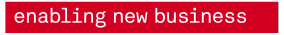 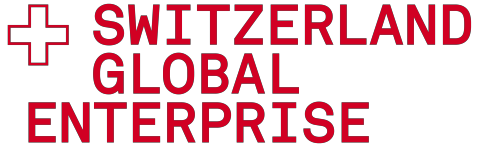 CHECKLIST: GOOD PACKING IS HALF THE BATTLEThe following explains how to ensure that your goods can be shipped internationally:Address specifications are different in each country.For countries outside the EU, the customer’s email and phone number should ideally be included.In Europe, these should not be specified for data protection reasons.Is the package is stable enough to withstand a fall of1.5 meters (5 feet)?Reinforce the edges and openings with additional adhesive tape.Is the product sufficiently protected with padding materials?Watch out: Newsprint may not be used for padding in certain countriesdue to censorship regulations.Can the packaging be used for returns?Note that it must also be possible for the customer to send goods back in the same packaging after openingwithout the goods being damaged. You can make the return easier for the customer by enclosing a return label and return form.Do you know the packaging regulations of the respective destination country?Each country has its own packaging rules andlabeling requirements. In Germany, for example, a stricter packaging law has been in force since 1 January 2019; it applies to every supplier who places shipping cartons and other packaging into circulation. The aim is for more recycling and a reduction in the environmental impact of packaging. Participation in the dual system is mandatory and is intended to improve the environmental compatibility of the used materials. Further information on the new packaging law can be found here. In addition, the German Retailers Association (Händlerbund) offers a practical mini-guide to the packaging law: › To the “Packaging law” mini-guideYour contact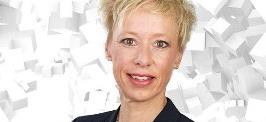 Alexandra Schiller aschiller@s-ge.com T +41 44 365 52 12s-ge.com/e-commerce